ГОСУДАРСТВЕННОЕ БЮДЖЕТНОЕ ОБЩЕОБРАЗОВАТЕЛЬНОЕ УЧРЕЖДЕНИЕСАМАРСКОЙ ОБЛАСТИ ОСНОВНАЯ ОБЩЕОБРАЗОВАТЕЛЬНАЯ ШКОЛА № 21 ИМЕНИГЕРОЯ СОВЕТСТКОГО СОЮЗА Е.А. НИКОНОВА  ГОРОДА НОВОКУЙБЫШЕВСКА ГОРОДСКОГО ОКРУГА НОВОКУЙБЫШЕВСК САМАРСКОЙ ОБЛАСТИ(ГБОУ ООШ № .Новокуйбышевска)Календарно-тематическое планированиепо изобразительному искусству2018/2019 уч.г.Место предмета в базисном учебном плане и учебном процессе Место предмета в учебном планеСогласно учебному  плану  ГБОУ  ООШ  № 21  на  2018 –  2019 учебный  год  на изучение предмета «Изобразительное искусство» в 3 классе  отводится  1 учебный час в неделю и того 34 часа в год.Учебный процесс в МОУ ООШ №21 осуществляется по триместрам, поэто- му изучение предмета «Изобразительное искусство» в 3классе будет проходить в следующем режиме: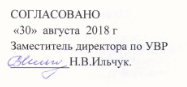 № п/пТемаПланируемоеколичество часов1Природа и художник12Природные объекты в творчестве художника123Величие природы на языке изобразительного искусства124Выразительные средства изобразительного искусства9ПредметКоличество часов вКоличество часов вКоличество часов вКоличество часов вКоличество часов вПредметнеделютриместртриместртриместргодПредметнеделюIIIIIIгодИзобразительное искусство110111334№ п / пНазвание раз- дела или темыКоличество часов на изучение темыТемы урокаПримерная дата прове- дения урокаПримерная дата прове- дения урокаПримерная дата прове- дения урокаХарактеристика де- ятельности ученика, использование ИКТПланируемые результатыПланируемые результатыПланируемые результатыПланируемые результаты№ п / пНазвание раз- дела или темыКоличество часов на изучение темы№ урокаНазваниеКол-ко часов на изучениетриместрчислоЛичностные УУДПознавательные УУДРегулятивные УУДКоммуникативныеУУД1Природа и худож- ник11Природа и худож- ник1Наблюдать за объекта- ми природы. Фотогра- фировать живописные уголки природы.Воспитание интереса де- тей к само- стоятельной творческой деятельно-сти; развитие желания привносить в окружаю- щуюдействитель- ность красо- ту; развитие навыков со- трудничества в художе- ственной де- ятельностиОриентиро- ваться в сво- ей системе знаний: от- личать новое от уже из- вестного с помощью учителяПрого- варивать по- следова- тельностьдействий на уроке.Совместно до- говариваться о правилах	об- щения и пове- дения в школе и	на	уроках изобразитель- ного искусства и		следовать им.2Фотографирование облаков.Поиск в интернете, книгах, журналах форм, которых ху-дожнику подсказала природа.Перерабаты-Умение	от-Уметь пользо- ваться языком изобразитель- ного искус- ства:донести свою позицию дособеседника.2-32Фотографирование облаков.Поиск в интернете, книгах, журналах форм, которых ху-дожнику подсказала природа.вать полу-личать	вер-Уметь пользо- ваться языком изобразитель- ного искус- ства:донести свою позицию дособеседника.2Фотографирование облаков.Поиск в интернете, книгах, журналах форм, которых ху-дожнику подсказала природа.ченную ин-но	выпол-Уметь пользо- ваться языком изобразитель- ного искус- ства:донести свою позицию дособеседника.Воздушное про-2Фотографирование облаков.Поиск в интернете, книгах, журналах форм, которых ху-дожнику подсказала природа.формацию:ненное	за-Уметь пользо- ваться языком изобразитель- ного искус- ства:донести свою позицию дособеседника.2странство2Фотографирование облаков.Поиск в интернете, книгах, журналах форм, которых ху-дожнику подсказала природа.делать выво-дание от не-Уметь пользо- ваться языком изобразитель- ного искус- ства:донести свою позицию дособеседника.2Фотографирование облаков.Поиск в интернете, книгах, журналах форм, которых ху-дожнику подсказала природа.ды в резуль-верногоУметь пользо- ваться языком изобразитель- ного искус- ства:донести свою позицию дособеседника.Природ-2Фотографирование облаков.Поиск в интернете, книгах, журналах форм, которых ху-дожнику подсказала природа.тате совмест-Уметь пользо- ваться языком изобразитель- ного искус- ства:донести свою позицию дособеседника.ные объ-екты в2Фотографирование облаков.Поиск в интернете, книгах, журналах форм, которых ху-дожнику подсказала природа.ной работыУметь пользо- ваться языком изобразитель- ного искус- ства:донести свою позицию дособеседника.твор-честв2Фотографирование облаков.Поиск в интернете, книгах, журналах форм, которых ху-дожнику подсказала природа.всего классаУметь пользо- ваться языком изобразитель- ного искус- ства:донести свою позицию дособеседника.твор-честв4-6Водный мир3Фотографирование облаков.Поиск в интернете, книгах, журналах форм, которых ху-дожнику подсказала природа.всего классахудож-3Фотографирование облаков.Поиск в интернете, книгах, журналах форм, которых ху-дожнику подсказала природа.ника3Добывать новые зна- ния: нахо-дить ответы на вопросы, используя учебник, свой жизненный опыт и ин-формацию, полученную на уроке.ДобыватьУчиться согла- сованно рабо- тать в группе:а)	учиться планировать работу в груп- пе;б)	учиться распределять работу		между участниками проекта;в)	пони-3Добывать новые зна- ния: нахо-дить ответы на вопросы, используя учебник, свой жизненный опыт и ин-формацию, полученную на уроке.новые зна-Учиться согла- сованно рабо- тать в группе:а)	учиться планировать работу в груп- пе;б)	учиться распределять работу		между участниками проекта;в)	пони-3Поиск в журналах фо-Добывать новые зна- ния: нахо-дить ответы на вопросы, используя учебник, свой жизненный опыт и ин-формацию, полученную на уроке.ния: нахо-Учиться согла- сованно рабо- тать в группе:а)	учиться планировать работу в груп- пе;б)	учиться распределять работу		между участниками проекта;в)	пони-7-9Земная поверх- ность3тографий объектовприроды. Работа в группе над созданиемДобывать новые зна- ния: нахо-дить ответы на вопросы, используя учебник, свой жизненный опыт и ин-формацию, полученную на уроке.дить ответы на вопросы,Учиться согла- сованно рабо- тать в группе:а)	учиться планировать работу в груп- пе;б)	учиться распределять работу		между участниками проекта;в)	пони-3альбома «Наша при-Добывать новые зна- ния: нахо-дить ответы на вопросы, используя учебник, свой жизненный опыт и ин-формацию, полученную на уроке.используяУчиться согла- сованно рабо- тать в группе:а)	учиться планировать работу в груп- пе;б)	учиться распределять работу		между участниками проекта;в)	пони-3рода»Добывать новые зна- ния: нахо-дить ответы на вопросы, используя учебник, свой жизненный опыт и ин-формацию, полученную на уроке.учебник,Учиться согла- сованно рабо- тать в группе:а)	учиться планировать работу в груп- пе;б)	учиться распределять работу		между участниками проекта;в)	пони-3Добывать новые зна- ния: нахо-дить ответы на вопросы, используя учебник, свой жизненный опыт и ин-формацию, полученную на уроке.свой жиз-Учиться согла- сованно рабо- тать в группе:а)	учиться планировать работу в груп- пе;б)	учиться распределять работу		между участниками проекта;в)	пони-ненныймать общую задачу проекта и точно вы- полнять свою часть работы;г)		уметь выполнять различные ро- ли	в	группе (лидера,			ис- полнителя, критика).опыт и ин-мать общую задачу проекта и точно вы- полнять свою часть работы;г)		уметь выполнять различные ро- ли	в	группе (лидера,			ис- полнителя, критика).формацию,мать общую задачу проекта и точно вы- полнять свою часть работы;г)		уметь выполнять различные ро- ли	в	группе (лидера,			ис- полнителя, критика).полученнуюмать общую задачу проекта и точно вы- полнять свою часть работы;г)		уметь выполнять различные ро- ли	в	группе (лидера,			ис- полнителя, критика).на уроке.мать общую задачу проекта и точно вы- полнять свою часть работы;г)		уметь выполнять различные ро- ли	в	группе (лидера,			ис- полнителя, критика).2Поиск в интернете2информации о путе-10-11Недра земли2шественниках илизнаменитых путеше-2ствиях. Составление2сообщения.2Поиск в интернете ре-Воспиты- ватьэмоцио- нально- ценностное отношение к природеСравни- вать и груп- пировать произведения изобрази- тельного ис- кусства (по изобрази- тельнымсредствам, жанрам и т.д.).Проговаривать последова- тельность дей- ствий на уроке2продукций картин, наВоспиты- ватьэмоцио- нально- ценностное отношение к природеСравни- вать и груп- пировать произведения изобрази- тельного ис- кусства (по изобрази- тельнымсредствам, жанрам и т.д.).Проговаривать последова- тельность дей- ствий на уроке2которых изображенВоспиты- ватьэмоцио- нально- ценностное отношение к природеСравни- вать и груп- пировать произведения изобрази- тельного ис- кусства (по изобрази- тельнымсредствам, жанрам и т.д.).Проговаривать последова- тельность дей- ствий на уроке2человек за работой.Воспиты- ватьэмоцио- нально- ценностное отношение к природеСравни- вать и груп- пировать произведения изобрази- тельного ис- кусства (по изобрази- тельнымсредствам, жанрам и т.д.).Проговаривать последова- тельность дей- ствий на уроке12-13Ритм в природе2По мотивам этих кар-тин выполнение ри-Воспиты- ватьэмоцио- нально- ценностное отношение к природеСравни- вать и груп- пировать произведения изобрази- тельного ис- кусства (по изобрази- тельнымсредствам, жанрам и т.д.).Проговаривать последова- тельность дей- ствий на уроке2сунков и создание га-Воспиты- ватьэмоцио- нально- ценностное отношение к природеСравни- вать и груп- пировать произведения изобрази- тельного ис- кусства (по изобрази- тельнымсредствам, жанрам и т.д.).Проговаривать последова- тельность дей- ствий на уроке2лереи своих работ,Воспиты- ватьэмоцио- нально- ценностное отношение к природеСравни- вать и груп- пировать произведения изобрази- тельного ис- кусства (по изобрази- тельнымсредствам, жанрам и т.д.).Проговаривать последова- тельность дей- ствий на уроке2посвященных профес-Воспиты- ватьэмоцио- нально- ценностное отношение к природеСравни- вать и груп- пировать произведения изобрази- тельного ис- кусства (по изобрази- тельнымсредствам, жанрам и т.д.).Проговаривать последова- тельность дей- ствий на уроке2сиям.Воспиты- ватьэмоцио- нально- ценностное отношение к природеСравни- вать и груп- пировать произведения изобрази- тельного ис- кусства (по изобрази- тельнымсредствам, жанрам и т.д.).Проговаривать последова- тельность дей- ствий на уроке2Развитие этических чувств и эс- тетических потребно- стей, эмоциональ- но- чувственного восприятия окружающе- го мира при- роды и произведе- ний искус- ства; про- буждение и обогащение чувств ре-бенка, сенсорных способно- стей детейДобывать но-Способно-Уметь слушать2Развитие этических чувств и эс- тетических потребно- стей, эмоциональ- но- чувственного восприятия окружающе- го мира при- роды и произведе- ний искус- ства; про- буждение и обогащение чувств ре-бенка, сенсорных способно- стей детейвые	знания:сти оцени-и понимать2Развитие этических чувств и эс- тетических потребно- стей, эмоциональ- но- чувственного восприятия окружающе- го мира при- роды и произведе- ний искус- ства; про- буждение и обогащение чувств ре-бенка, сенсорных способно- стей детейнаходить от-вать резуль-высказывания2Развитие этических чувств и эс- тетических потребно- стей, эмоциональ- но- чувственного восприятия окружающе- го мира при- роды и произведе- ний искус- ства; про- буждение и обогащение чувств ре-бенка, сенсорных способно- стей детейветы на во-таты худо-собеседников2Развитие этических чувств и эс- тетических потребно- стей, эмоциональ- но- чувственного восприятия окружающе- го мира при- роды и произведе- ний искус- ства; про- буждение и обогащение чувств ре-бенка, сенсорных способно- стей детейпросы,	ис-жественно-2Поиск в альбомах поискусству репродук- ций картин художни-Развитие этических чувств и эс- тетических потребно- стей, эмоциональ- но- чувственного восприятия окружающе- го мира при- роды и произведе- ний искус- ства; про- буждение и обогащение чувств ре-бенка, сенсорных способно- стей детейпользуяучебник, свойтворческойдеятельно-14-Глухие и звонкие2ков-импрессионистов.Развитие этических чувств и эс- тетических потребно- стей, эмоциональ- но- чувственного восприятия окружающе- го мира при- роды и произведе- ний искус- ства; про- буждение и обогащение чувств ре-бенка, сенсорных способно- стей детейжизненныйсти, соб-3Величие природы на языкеизобра-15цвета2Создание альбома своих работ, подражая манере понравивше- гося художника.Развитие этических чувств и эс- тетических потребно- стей, эмоциональ- но- чувственного восприятия окружающе- го мира при- роды и произведе- ний искус- ства; про- буждение и обогащение чувств ре-бенка, сенсорных способно- стей детейопыт	и	ин- формацию, полученнуюна уроке.ственной и однокласс- никовзитель-2Развитие этических чувств и эс- тетических потребно- стей, эмоциональ- но- чувственного восприятия окружающе- го мира при- роды и произведе- ний искус- ства; про- буждение и обогащение чувств ре-бенка, сенсорных способно- стей детейного ис-2Развитие этических чувств и эс- тетических потребно- стей, эмоциональ- но- чувственного восприятия окружающе- го мира при- роды и произведе- ний искус- ства; про- буждение и обогащение чувств ре-бенка, сенсорных способно- стей детейкусства2Развитие этических чувств и эс- тетических потребно- стей, эмоциональ- но- чувственного восприятия окружающе- го мира при- роды и произведе- ний искус- ства; про- буждение и обогащение чувств ре-бенка, сенсорных способно- стей детей1Овладевать на прак-Преобразо-Способно-16Главные и допол- нительные цвета1тике основами цвето- ведения. Изображать предметы различной формывывать ин-формацию из одной формысти оцени-вать резуль-1в другую нататы худо-1основе за-жественно-Уметь слушать1данных в17Нюанс1Овладеть на практикеосновами цветоведе- ния.Способностьк художе-учебнике ал-горитмов са-творческойдеятельно-и пониматьвысказывания1ственномумостоятельно1познаниювыполнятьсти, соб-собеседников1познаниювыполнятьсти, соб-собеседников1мира, умениетворческиественной и1Поиск в семейном альбоме черно-белойфотографии. Сборприменять полученныезнания в соб-задания.однокласс-ников18Гризайль1информации - интересных фактов еепоявления. Созданиественной ху-дожествен-1сообщения.но- творче-1ской дея-1тельности1СтремлениеПерерабаты-Умение от-Уметь пользо- ваться языком изобразительно- го искусства:донести свою позицию до со- беседника;б) оформить свою мысль в устной форме (на уровне од- ного предложе- ния или не-большого тек- ста).1использоватьвать полу-личать вер-Уметь пользо- ваться языком изобразительно- го искусства:донести свою позицию до со- беседника;б) оформить свою мысль в устной форме (на уровне од- ного предложе- ния или не-большого тек- ста).1художе-ченную ин-но выпол-Уметь пользо- ваться языком изобразительно- го искусства:донести свою позицию до со- беседника;б) оформить свою мысль в устной форме (на уровне од- ного предложе- ния или не-большого тек- ста).1ственныеформацию:ненное за-Уметь пользо- ваться языком изобразительно- го искусства:донести свою позицию до со- беседника;б) оформить свою мысль в устной форме (на уровне од- ного предложе- ния или не-большого тек- ста).1Использовать кон-умения дляделать выво-дание от не-Уметь пользо- ваться языком изобразительно- го искусства:донести свою позицию до со- беседника;б) оформить свою мысль в устной форме (на уровне од- ного предложе- ния или не-большого тек- ста).19Монотипия1траст для усилениясозданияды в резуль-верногоУметь пользо- ваться языком изобразительно- го искусства:донести свою позицию до со- беседника;б) оформить свою мысль в устной форме (на уровне од- ного предложе- ния или не-большого тек- ста).1эмоционально- образ-красивыхтате совмест-Уметь пользо- ваться языком изобразительно- го искусства:донести свою позицию до со- беседника;б) оформить свою мысль в устной форме (на уровне од- ного предложе- ния или не-большого тек- ста).1ного звучания работы.вещей или ихной работыУметь пользо- ваться языком изобразительно- го искусства:донести свою позицию до со- беседника;б) оформить свою мысль в устной форме (на уровне од- ного предложе- ния или не-большого тек- ста).1украшениявсего классаУметь пользо- ваться языком изобразительно- го искусства:донести свою позицию до со- беседника;б) оформить свою мысль в устной форме (на уровне од- ного предложе- ния или не-большого тек- ста).20-21Контраст22Толерантное22-23Воскография2принятие разнообразиякультурных2явлений24Перспектива1Создавать элементар- ные композиции на заданную тему.Использовать элемен- тарные правила пер- спективы для переда- чи пространства на плоскостиРазвивать художе- ственный вкус и спо- собность к эстетической оценке про- изведений искусства и явлений окружающей жизниПерерабаты- вать полу- ченную ин- формацию: делать выво- ды в резуль-тате совмест- ной работы всего классаУмение совместно с другими учениками давать эмо- циональную оценку дея- тельности класса на уроке.Умение поль- зоваться язы- ком изобрази- тельного ис- кусства:а) донести свою позицию до собеседни- ка;б) оформить свою мысль в устной	и письменнойформе	(на уровне одного предложения или небольшо- го текста).25Работа с натуры1Фотографирование дорогого места в го- роде. Рисование с натуры этого уголка.Развивать художе- ственный вкус и спо- собность к эстетической оценке про- изведений искусства и явлений окружающей жизниПерерабаты- вать полу- ченную ин- формацию: делать выво- ды в резуль-тате совмест- ной работы всего классаУмение совместно с другими учениками давать эмо- циональную оценку дея- тельности класса на уроке.Умение поль- зоваться язы- ком изобрази- тельного ис- кусства:а) донести свою позицию до собеседни- ка;б) оформить свою мысль в устной	и письменнойформе	(на уровне одного предложения или небольшо- го текста).4Вырази- тельные средства изобра- зитель- ного ис- кусства26-27Форма222Поиск фотографий объектов дизайна в интернете. Выполне- ние предмета в техни- ке аппликации.Делать предвари- тельный		от- бор источни- ков			инфор- мации:	ори- ентироваться в	учебнике (на		разворо- те, в оглавле- нии, в слова- ре).Уметь пользо- ваться языком изобразитель- ного искус- ства:а) донести свою позицию до собеседни- ка;б) офор- мить свою мысль в уст-ной форме (на уровне одного предложения или небольшо- го текста).Вырази- тельные средства изобра- зитель- ного ис- кусства28-29Цвет2Овладеть на практике основами цветоведе- ния.Создавать элементар- ные композиции на заданную тему.Наблюдать природу иФормировть стремление использовать художе- ственные умения дляДелать предвари- тельный		от- бор источни- ков			инфор- мации:	ори- ентироваться в	учебнике (на		разворо- те, в оглавле- нии, в слова- ре).Умение ра- ботать по предложен-Уметь пользо- ваться языком изобразитель- ного искус- ства:а) донести свою позицию до собеседни- ка;б) офор- мить свою мысль в уст-ной форме (на уровне одного предложения или небольшо- го текста).30-32Объем3природные явления. Понимать разницу визображении природы в разное время года,создания красивых вещейному учите-лем плану2природные явления. Понимать разницу визображении природы в разное время года,создания красивых вещейному учите-лем плану2суток, различную по-2году. Использовать33-34Ритм2элементарные правилаперспективы для пе- редачи пространства2на плоскости в изоб-2ражениях природы.